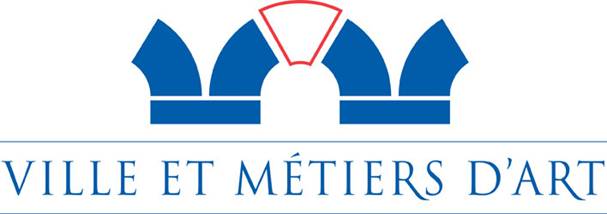 Fiche pour la Campagne de Communication " Un territoire, des artisans d'art"                       1 Fiche par artisan d’art et à renvoyer au format Word à : cpoissonnier-vma@orange.frNom et prénom de l’artisan d’art et/ou de son entreprise : Métier :Ville d’installation : Site web de l’artisan d’art :Ou page Facebook :Email : 				Présentation du savoir-faire, des techniques employées, de sa philosophie de travail (de 5 à 10 lignes maximum) :Tapez votre texte ici. Visuels : Au moins 4/5 photos en HD, au format jpg ou png (pas de pdf), de dimensions : 1300 x 500 px A joindre au mail ou à envoyer par We Transfer (en précisant bien le nom de l’artisan)Contact de la personne ayant rédigé cette fiche (nom, mail, téléphone) :				